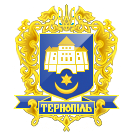 Тернопільська міська радаПОСТІЙНА КОМІСІЯз питань бюджету та фінансівПротокол засідання комісії №25від 10.10.2019р.Всього членів комісії: 	(8) Ібрагімов М.Р., Баб’юк М.П., Болєщук П.М., Зелінка Н.В., Ткаченко А.М., Сиротюк М.М., Яциковська О.Б., Костюк І.В.Присутні члени комісії: 	(5) Ібрагімов М.Р., Зелінка Н.В.,. Ткаченко А.М., Баб’юк М.П., Яциковська О.Б.Відсутні члени комісії:	(3) Сиротюк М.М., Костюк І.В., Болєщук П.М.Кворум є. Засідання комісії правочинне.На засідання комісії запрошені:Кучер Н.П.- начальник фінансового управління;Бабій К.С. – головний спеціаліст організаційного відділу ради управління організаційно-виконавчої роботи.Головуючий – голова комісії Ібрагімов М.Р.ВИСТУПИВ: Ібрагімов М.Р., який запропонував сформувати порядок  денний наступним питанням: 	Про перерозподіл бюджетних асигнувань.Результати голосування за затвердження порядку денного: За –5, проти-0, утримались-0. Рішення прийнято.ВИРІШИЛИ:		Затвердити порядок денний засідання комісії.Порядок денний: Перше питання порядку денного.СЛУХАЛИ: 		Про перерозподіл бюджетних асигнувань.ДОПОВІДАЛА:	Кучер Н.П.ВИСТУПИВ:	Ібрагімов М.Р.Результати голосування за проект рішення: За –5, проти-0, утримались-0. Рішення прийнято.ВИРІШИЛИ:	Погодити проект рішення виконавчого комітету «Про перерозподіл бюджетних асигнувань».	Голова комісії						М.Р.Ібрагімов	Секретар комісії						Н.В.ЗелінкаПро перерозподіл бюджетних асигнувань 